KS2 Languages LTP- Progression and coverage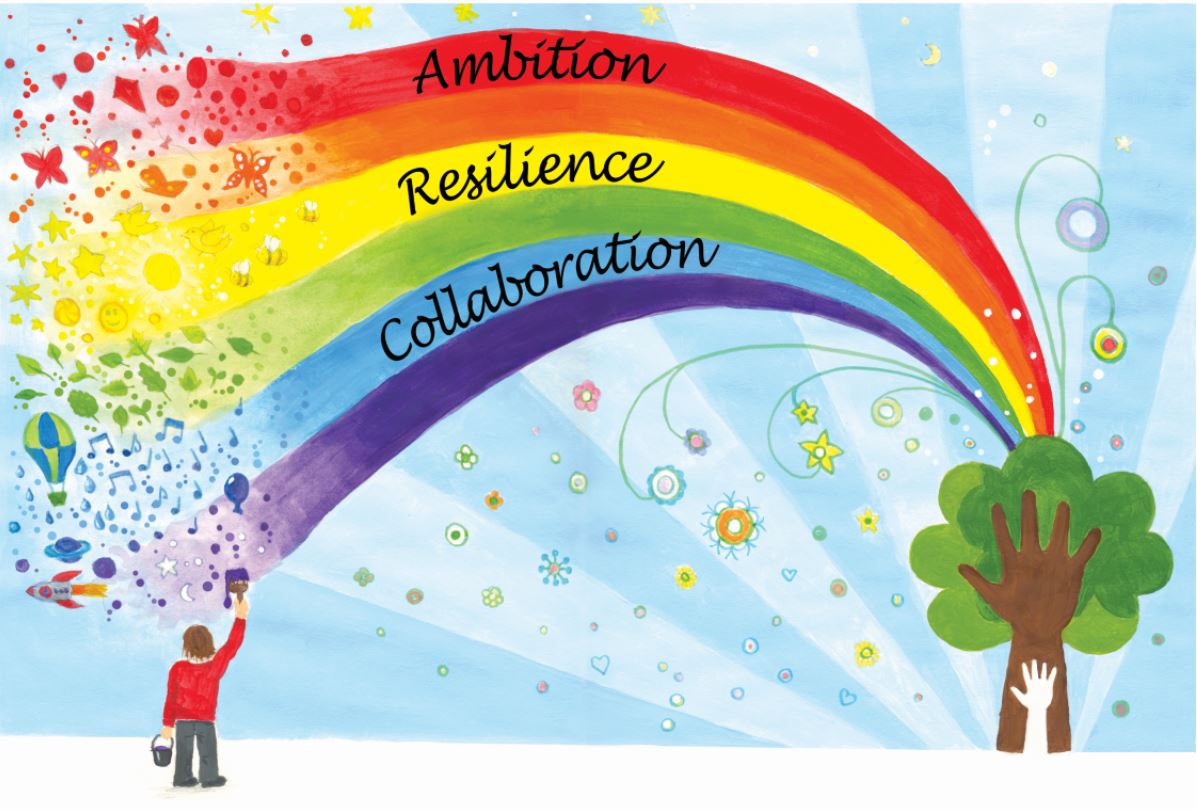 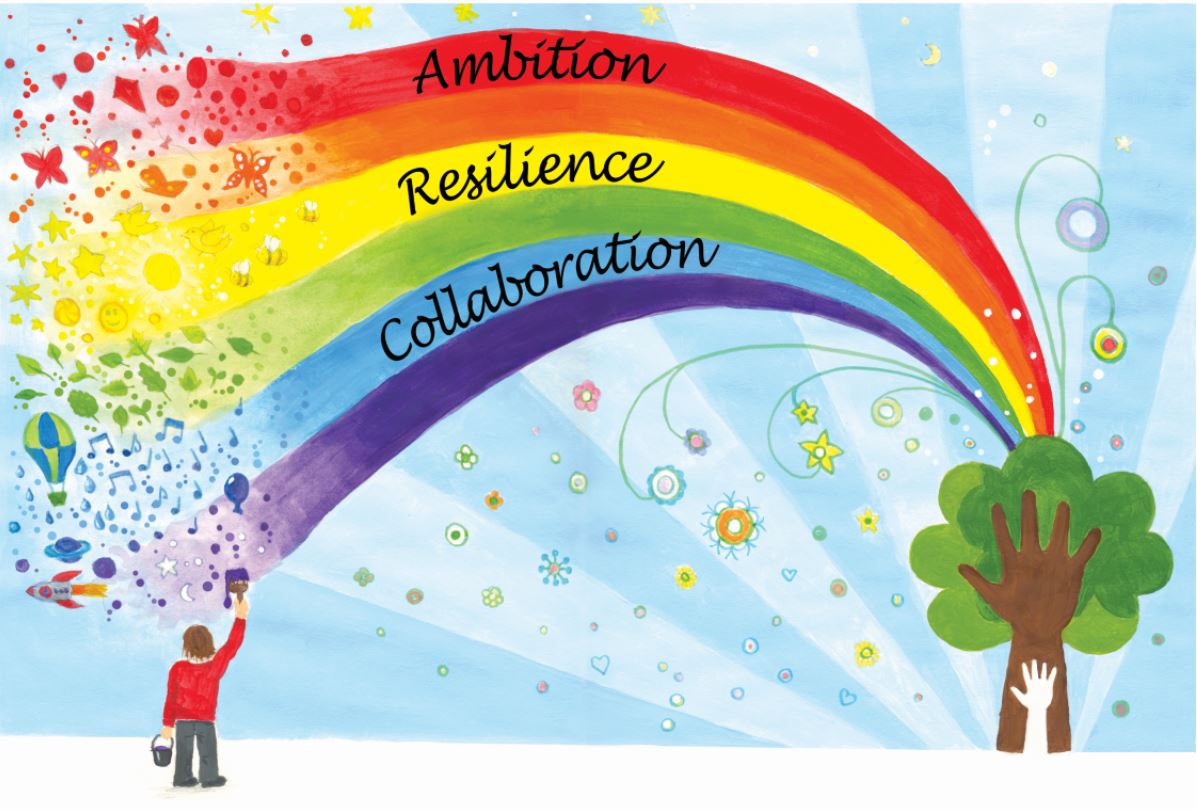 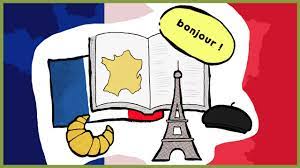 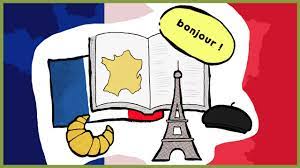 2023-24KS2 Languages LTP- Progression and coverage2023-24KS2 Languages LTP- Progression and coverage2023-24KS2 Languages LTP- Progression and coverage2023-24Autumn 1Spring 1Summer 1Year 3/4 OwlJe me presente(Presenting myself I)ListeningListen attentively to spoken language and show understanding by joining in and respondingEngage in conversations; ask and answer questions; express opinions and respond to those of others; seek clarification and help. SpeakingEngage in conversations; ask and answer questions; express opinions and respond to those of others; seek clarification and help. Speak in sentences, using familiar vocabulary, phrases and basic language structuresDevelop accurate pronunciation and intonation so that others understand when they are reading aloud or using familiar words and phrases. Present ideas and information orally to a range of audiences. ReadingRead carefully and show understanding of words, phrases and simple writingBroaden their vocabulary and develop their ability to understand new words that are introduced into familiar written material, including through using a dictionary. WritingWrite phrases from memory, and adapt these to create new sentences, to express ideas clearlyGrammarUnderstand basic grammar appropriate to the language being studied, including (where relevant): feminine, masculine and neuter forms and the conjugation of high‐frequency verbs; key features and patterns of the language; how to apply these to build sentences; and how these differ from or are similar to English.As Tu un animal?(Animals E)ListeningListen attentively to spoken language and show understanding by joining in and responding.SpeakingEngage in conversations; ask and answer questions; express opinions and respond to those of others; seek clarification and help. Speak in sentences, using familiar vocabulary, phrases and basic language structures. Develop accurate pronunciation and intonation so that others understand when they are reading aloud or using familiar words and phrases. Present ideas and information orally to a range of audiences. Read carefully and show understanding of words, phrases and simple writingReadingBroaden their vocabulary and develop their ability to understand new words that are introduced into familiar written material, including through using a dictionary.WritingWrite phrases from memory, and adapt these to create new sentences, to express ideas clearly. Describe people, places, things and actions orally and in writing. GrammarUnderstand basic grammar appropriate to the language being studied, including (where relevant): feminine, masculine and neuter forms and the conjugation of high‐frequency verbs; key features and patterns of the language; how to apply these to build sentences; and how these differ from or are similar to English.Je peux…(I am able E)ListeningListen attentively to spoken language and show understanding by joining in and responding.SpeakingEngage in conversations; ask and answer questions; express opinions and respond to those of others; seek clarification and help. Speak in sentences, using familiar vocabulary, phrases and basic language structures. Develop accurate pronunciation and intonation so that others understand when they are reading aloud or using familiar words and phrases. Present ideas and information orally to a range of audiences. Read carefully and show understanding of words, phrases and simple writingReadingBroaden their vocabulary and develop their ability to understand new words that are introduced into familiar written material, including through using a dictionary.WritingWrite phrases from memory, and adapt these to create new sentences, to express ideas clearly. Describe people, places, things and actions orally and in writing. Year 4/5 KestrelJe me presente(Presenting myself I)  Numbers (0-20)ListeningListen attentively to spoken language and show understanding by joining in and respondingEngage in conversations; ask and answer questions; express opinions and respond to those of others; seek clarification and help. SpeakingEngage in conversations; ask and answer questions; express opinions and respond to those of others; seek clarification and help. Speak in sentences, using familiar vocabulary, phrases and basic language structuresDevelop accurate pronunciation and intonation so that others understand when they are reading aloud or using familiar words and phrases. Present ideas and information orally to a range of audiences. ReadingRead carefully and show understanding of words, phrases and simple writingBroaden their vocabulary and develop their ability to understand new words that are introduced into familiar written material, including through using a dictionary. WritingWrite phrases from memory, and adapt these to create new sentences, to express ideas clearlyGrammarUnderstand basic grammar appropriate to the language being studied, including (where relevant): feminine, masculine and neuter forms and the conjugation of high‐frequency verbs; key features and patterns of the language; how to apply these to build sentences; and how these differ from or are similar to English.Les Legumes(Vegetables E)ListeningListen attentively to spoken language and show understanding by joining in and responding.SpeakingEngage in conversations; ask and answer questions; express opinions and respond to those of others; seek clarification and help. Speak in sentences, using familiar vocabulary, phrases and basic language structures. Develop accurate pronunciation and intonation so that others understand when they are reading aloud or using familiar words and phrases. Present ideas and information orally to a range of audiences. Read carefully and show understanding of words, phrases and simple writingReadingBroaden their vocabulary and develop their ability to understand new words that are introduced into familiar written material, including through using a dictionary.WritingWrite phrases from memory, and adapt these to create new sentences, to express ideas clearly. GrammarUnderstand basic grammar appropriate to the language being studied, including (where relevant): feminine, masculine and neuter forms and the conjugation of high‐frequency verbs; key features and patterns of the language; how to apply these to build sentences; and how these differ from or are similar to EnglishChez Moi(My home I)ListeningListen attentively to spoken language and show understanding by joining in and respondingEngage in conversations; ask and answer questions; express opinions and respond to those of others; seek clarification and help. SpeakingEngage in conversations; ask and answer questions; express opinions and respond to those of others; seek clarification and help. Speak in sentences, using familiar vocabulary, phrases and basic language structuresDevelop accurate pronunciation and intonation so that others understand when they are reading aloud or using familiar words and phrases. Present ideas and information orally to a range of audiences. ReadingRead carefully and show understanding of words, phrases and simple writingBroaden their vocabulary and develop their ability to understand new words that are introduced into familiar written material, including through using a dictionary. WritingWrite phrases from memory, and adapt these to create new sentences, to express ideas clearlyDescribe people, places, things and actions orally and in writing.GrammarUnderstand basic grammar appropriate to the language being studied, including (where relevant): feminine, masculine and neuter forms and the conjugation of high‐frequency verbs; key features and patterns of the language; how to apply these to build sentences; and how these differ from or are similar to English.Year 6 EagleMa Famille(My family I)  Numbers (0-100)ListeningListen attentively to spoken language and show understanding by joining in and respondingEngage in conversations; ask and answer questions; express opinions and respond to those of others; seek clarification and help. SpeakingEngage in conversations; ask and answer questions; express opinions and respond to those of others; seek clarification and help. Speak in sentences, using familiar vocabulary, phrases and basic language structuresDevelop accurate pronunciation and intonation so that others understand when they are reading aloud or using familiar words and phrases. Present ideas and information orally to a range of audiences. ReadingRead carefully and show understanding of words, phrases and simple writing. Appreciate stories, songs, poems and rhymes in the language. Broaden their vocabulary and develop their ability to understand new words that are introduced into familiar written material, including through using a dictionary.WritingWrite phrases from memory, and adapt these to create new sentences, to express ideas clearlyDescribe people, places, things and actions orally and in writing.GrammarUnderstand basic grammar appropriate to the language being studied, including (where relevant): feminine, masculine and neuter forms and the conjugation of high‐frequency verbs; key features and patterns of the language; how to apply these to build sentences; and how these differ from or are similar to English.Les vetements(Clothes I) Numbers to 100ListeningListen attentively to spoken language and show understanding by joining in and respondingSpeakingEngage in conversations; ask and answer questions; express opinions and respond to those of others; seek clarification and help. Speak in sentences, using familiar vocabulary, phrases and basic language structuresDevelop accurate pronunciation and intonation so that others understand when they are reading aloud or using familiar words and phrases. Present ideas and information orally to a range of audiences. ReadingRead carefully and show understanding of words, phrases and simple writing. Broaden their vocabulary and develop their ability to understand new words that are introduced into familiar written material, including through using a dictionary.WritingWrite phrases from memory, and adapt these to create new sentences, to express ideas clearlyDescribe people, places, things and actions orally and in writing.GrammarUnderstand basic grammar appropriate to the language being studied, including (where relevant): feminine, masculine and neuter forms and the conjugation of high‐frequency verbs; key features and patterns of the language; how to apply these to build sentences; and how these differ from or are similar to English.Au salon de thé…(At the Tea Room I)Revision of Numbers/Day of the week/ Months of the YearListeningListen attentively to spoken language and show understanding by joining in and respondingEngage in conversations; ask and answer questions; express opinions and respond to those of others; seek clarification and help. SpeakingEngage in conversations; ask and answer questions; express opinions and respond to those of others; seek clarification and help. Speak in sentences, using familiar vocabulary, phrases and basic language structuresDevelop accurate pronunciation and intonation so that others understand when they are reading aloud or using familiar words and phrases. Present ideas and information orally to a range of audiences. ReadingRead carefully and show understanding of words, phrases and simple writing. Appreciate stories, songs, poems and rhymes in the language. Broaden their vocabulary and develop their ability to understand new words that are introduced into familiar written material, including through using a dictionary.WritingWrite phrases from memory, and adapt these to create new sentences, to express ideas clearlyDescribe people, places, things and actions orally and in writing.GrammarUnderstand basic grammar appropriate to the language being studied, including (where relevant): feminine, masculine and neuter forms and the conjugation of high‐frequency verbs; key features and patterns of the language; how to apply these to build sentences; and how these differ from or are similar to English.Language Angelshttps://www.languageangels.com/schools/PLEASE ALSO CONSIDER THE FOLLOWING STATEMENTS FROM THE NATIONAL CURRICULUM WHILST TEACHING THE UNITS ABOVEwrite at varying length, for different purposes and audiences, using the variety of grammatical structures that they have learntdiscover and develop an appreciation of a range of writing in the language studied.appreciate stories, songs, poems and rhymes in the languageLanguage Angelshttps://www.languageangels.com/schools/PLEASE ALSO CONSIDER THE FOLLOWING STATEMENTS FROM THE NATIONAL CURRICULUM WHILST TEACHING THE UNITS ABOVEwrite at varying length, for different purposes and audiences, using the variety of grammatical structures that they have learntdiscover and develop an appreciation of a range of writing in the language studied.appreciate stories, songs, poems and rhymes in the languageLanguage Angelshttps://www.languageangels.com/schools/PLEASE ALSO CONSIDER THE FOLLOWING STATEMENTS FROM THE NATIONAL CURRICULUM WHILST TEACHING THE UNITS ABOVEwrite at varying length, for different purposes and audiences, using the variety of grammatical structures that they have learntdiscover and develop an appreciation of a range of writing in the language studied.appreciate stories, songs, poems and rhymes in the languageLanguage Angelshttps://www.languageangels.com/schools/PLEASE ALSO CONSIDER THE FOLLOWING STATEMENTS FROM THE NATIONAL CURRICULUM WHILST TEACHING THE UNITS ABOVEwrite at varying length, for different purposes and audiences, using the variety of grammatical structures that they have learntdiscover and develop an appreciation of a range of writing in the language studied.appreciate stories, songs, poems and rhymes in the language